Приложение 1к распоряжению Комитета образованияадминистрации Волосовского муниципального районаот 13.02.2024 № 24-рПОЛОЖЕНИЕо проведении математического турнира «Шаг в математику»для обучающихся 6—8 классов в 2023- 2024 учебном году1. Общие положения1.1. Муниципальный математический турнир «Шаг в математику» (далее Математический турнир) - это интеллектуальное командное соревнование (игра) по решению нестандартных задач по математике.1.2. Проведение Математического турнира позволит оценить состояние школьного математического образования в Волосовском районе в целом, уровень знаний по предмету и уровень сформированности навыков решения нестандартных математических задач отдельных обучающихся, побудить общеобразовательные организации, учителей математики к развитию математического образования в целях обеспечения новых результатов образования.1.3. Цель проведения Математического турнира развитие мотивации к совершенствованию знаний в области математики, выявление и развитие  творческих способностей обучающихся, привитие интереса к решению нестандартных задач и соревновательной практике.1.4. Задачи Математического турнира:- создание условий для интеллектуального развития школьников,  пропаганда научных знаний, формирование представления о научной дискуссии, повышение интереса школьников к занятиям математикой, к решению нестандартных математических задач;- развитие у обучающихся навыков творческой работы в команде;- стимулирование применения в педагогической практике командных соревновательных мероприятий по математике на школьном, муниципальном и региональном уровнях.- содействие повышению профессиональной компетенции учителей математики.1.5. Организатором проведения Математического турнира является Комитет образования администрации Волосовского муниципального района и Муниципальное бюджетное учреждение дополнительного образования «Волосовский центр информационных технологий» (МБУ ДО «Волосовский ЦИТ»).1.6. Результаты Математического турнира могут быть использованы:образовательными организациями для совершенствования преподавания математики и построения профориентационной составляющей образовательной программы;обучающимися и их родителями (законными представителями) — для повышения информированности, развития моделей родительского оценивания, принятия обоснованных решений о выборе образовательной траектории ребенка.1.7. Настоящее Положение о муниципальном математическом турнире «Шаг в математику» (далее — Положение) определяет порядок его организации и проведения, организационное и методическое обеспечение, порядок участия и награждения.2. Участники Математического турнира2.1. В соревнованиях Математического турнира принимают участие обучающиеся 6,7,8 классов общеобразовательных организаций Волосовского муниципального района Ленинградской области.3. Порядок организации Математического турнира3.1. Математический турнир проводится в период с 13 февраля 2024 года по 21 апреля 2024 года в три этапа:1 этап — школьный, отборочный:- проводится с 13 по 29 февраля 2024 года (включительно) общеобразовательными организациями по своему графику;- состав команд формируется с учетом особенностей образовательной организации: по параллелям, по классам, сборные команды и т.д.2 этап — муниципальный, отборочный:- проводится с 01 по 31 марта 2024 года в два тура. 1 тур – Устная командная олимпиада, 2 тур – Математические бои. Участниками этапа становятся сборные команды от общеобразовательных организаций Волосовского муниципального района;- каждая команда состоит из 5 человек, состав - смешанный по возрасту: (8 класс - 2 чел., 7 класс - 2 чел., 6 класс - 1 чел.). По согласованию с оргкомитетом в составы команды могут быть школьники младше, чем 6-8 классов.Для участия в муниципальном этапе Математического турнира командам необходимо подать заявку (приложение 4) по адресу: mak_natalya@mail.ru, подписанную руководителем образовательной организации.3 этап — региональный:- 1-й квалификационный тур проводится 7 апреля 2024 года. Оператор - ГБУ ДО Центр «Интеллект». Участниками данного тура становится команда – победитель муниципального этапа или сборная команда.- финальный тур проводится 20-21 апреля 2024 года. Оператор - ГБУ ДО Центр «Интеллект». Участниками данного тура становятся 12 команд-победителей и призеров квалификационного тура.3.2. Обязательным условием участия в турнире является наличие куратора команды. Куратором команды на 3-ем этапе выступает сотрудник образовательной организации Волосовского МР, обеспечивающий соблюдение правил и выполнение регламента проведения турнира на стороне участников.3.3. Для участия в региональном этапе Математического турнира командам необходимо в срок до 4 апреля 2024 года:- зарегистрироваться на сайте оператора в информационно-телекоммуникационной сети «Интернет» по адресу: https://forms.gle/2NgE5XAexU3hZDAa6 - зарегистрироваться в «Навигаторе 47» на мероприятие «Региональный математический турнир «Шаг в математику». Запись в «Навигаторе 47» обязательна для всех участников  турнира.3.4. Оргкомитет:- осуществляет руководство подготовкой и проведением Математического турнира;- формирует состав жюри муниципального этапа;- разрабатывает регламент проведения муниципального этапа;- формирует критерии оценивания; - организует информирование всех заинтересованных лиц о проведении и результатах Математического турнира.3.5. Жюри муниципального этапа:- разрабатывает конкурсные задания и критерии их оценивания;- оценивает выполнение конкурсных заданий в соответствии с критериями оценивания;- определяет победителей и призёров;- оформляет протоколы устной олимпиады и математических боев при проведении муниципального этапа Математического турнира.3.6 Задания Математического турнира формируются на основе Федерального государственного образовательного стандарта основного общего образования, утвержденного приказом Министерства просвещения Российской Федерации от 31 мая 2021 г. № 287 «Об утверждении федерального государственного образовательного стандарта основного общего образования», с ориентацией на уровень освоения общеобразовательной программы по математике 6-8 классов.3.7. Сложность заданий Математического турнира ориентирована на уровень освоения общеобразовательной программы по математике 6-8 классов. При формировании заданий Математического турнира используются системно-деятельностный и компетентностный подход.3.8. Используемый в заданиях инструментарий направлен на выявление у участников предметных и метапредметных компетенций, уровня сформированности универсальных учебных действий, обеспечивающих возможность успешного продолжения обучения, а именно:- сформированности понятийного аппарата по разделам содержания школьного математического образования;- знания основных правил, формул, законов и умение их применять;- владения навыками смыслового чтения, понимания и адекватной оценки информации, представленной в различных знаковых системах (текст, таблица, различные виды диаграмм, графики, чертежи и т.д.);- умения применять изученные понятия, результаты, методы и навыки решения задач практического характера;- способности использовать приемы анализа/синтеза, проводить классификации объектов по выделенным признакам, устанавливать причинно-следственные связи, выстраивать логическую цепь рассуждений и распознавать логически некорректные рассуждения и др.3.9. Задания составляются также в целях создания новых возможностей профориентационной работы, прикладного использования математики в дальнейшей учебной деятельности, подготовки к творческой и исследовательской деятельности в области математики и смежных предметных областях.3.10. Методическое обеспечение Математического турнира осуществляет: МБУ ДО «Волосовский ЦИТ».4. Содержание и порядок проведения Математического турнира4.1. На каждом этапе Математический турнир проводится в форме коротких «математических боев». На муниципальном этапе проводится два тура. 1-й тур – квалификационный – проводится в форме устной командной олимпиады. Время проведения устной командной олимпиады 2,5 астрономических часа. 2-й тур – финальной – в форме математического боя.Правила проведения устной олимпиады и математических боев приведены в Приложении 1 к настоящему Положению.4.2. Для проведения математических боев команды могут быть разделены на лиги. Деление команд по лигам и проведение боев в лиге проводится в соответствии с Приложением к настоящему Положению.4.3. По итогам муниципального этапа Математического турнира определяется команда-победитель (I место), две команды-призеры Математического турнира (II, III место). В случае разделения участников этапа на лиги, победитель и призеры определяются в каждой лиге. В случае равенства баллов определение команд-победителей и команд-призеров происходит в соответствии с Приложением к настоящему Положению.4.4. Судейство Математического турнира осуществляется жюри соответствующего этапа в соответствии с Правилами проведения «математического боя» и Правилами проведения устной командной олимпиады. 4.5. Решение жюри окончательное, проведение апелляции не предусмотрено.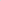 4.6. При проведении каждого этапа Математического турнира оргкомитетом обеспечивается благожелательная, спокойная обстановка, позволяющая всем участникам полностью раскрыть свои знания, практические навыки и творческие способности.4.7. Ведение каждого математического боя на каждом этапе Математического турнира осуществляется ведущим из состава жюри соответствующего этапа. Ведущий обеспечивает порядок обсуждения решения задач, в частности:- предоставляет слово докладчику; объявляет о завершении доклада и переходе к обсуждению; - объявляет начало и конец минутного перерыва, взятого командой;- фиксирует вопросы оппонента и ответы докладчика (например, спрашивая оппонента: «Вы удовлетворены ответом?» и т.д.);- фиксирует мнение оппонента о докладе («Решение принимается?» или - если решение не принимается — «С чем Вы не согласны в решении?»);- объявляет о завершении обсуждения и о переходе к вопросам жюри докладчику;- обеспечивает обсуждение решения задачи в форме научной дискуссии;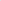 - объявляет распределение баллов за решение задачи, поясняя, за что они установлены или сняты.4.8. Следующие действия влекут дисквалификацию команды:- частичное или полное заимствование решений задач;- использование любых технических устройств или литературы для решения задач или поиска решений;- обсуждение задач с лицами, не входящими в состав команды, до объявления итогов математического боя или устной командной олимпиады.Дисквалификация команды во время математического боя означает техническое поражение в математическом бою, в котором допущено нарушение правил. Дисквалифицированная команда получает 0 баллов, а команда соперников получает максимально возможное число баллов.Дисквалификация команды во время устной командной олимпиады означает снятие команды с турнира и получение 0 баллов за устную командную олимпиаду.5. Подведение итогов Математического турнира5.1. По итогам муниципального этапа Математического турнира команда и все члены команды — победителя и 2-х команд — призёров награждаются дипломами I, II и III степени.5.2. По предложению жюри отдельные участники и команды могут награждаться поощрительными дипломами: «Лучший игрок турнира», «Лучший докладчик», «Лучший оппонент», «Лучший капитан», «Лучший алгебраист», «Лучший комбинатор», «Лучший геометр», «Лучший теоретико-числовик», «Лучший графист».5.3. Всем участникам вручаются сертификаты участника муниципального этапа Математического турнира «Шаг в математику».5.4. Руководителям команд, ставших победителями или призерами 2-го тура муниципального этапа Математического турнира, а также членам жюри вручаются Благодарственные письма.5.5. Победители, призеры и отдельные участники (по предложению Жюри) могут быть приглашены в состав сборной команды Волосовского района для участия в математическом турнире регионального уровня.5.6. После подведения итогов Математического турнира списки победителей и призеров, задания, информационные и фотоматериалы размещаются в группе «Методическая служба» в контакте.Приложение к Положению о математическом турнире «Шаг в математику» для обучающихся 6-8 классов Правила проведения устной командной олимпиадыЗадание олимпиады представляет собой набор задач разной сложности из различных разделов математики. Количество баллов за задачу определяется ее сложностью и устанавливается Жюри до момента проведения олимпиады. Члены каждой команды решают задачи совместно. Решенные задачи должны быть рассказаны одним из членов команды одному из членов Жюри устно. Все выкладки должны быть проделаны в тетради заранее.Каждая команда получает один лист сдачи задач, в котором учитываются результаты рассказов решений. Член команды, который рассказывает решение, передает лист сдачи принимающему члену Жюри. После оценивания решения член Жюри выставляет в лист оценку и возвращает лист члену команды.Каждый участник может сдавать не более трех различных задач. Одну задачу могут сдавать несколько членов команды, по очереди, в разные моменты времени. Каждую задачу одной команде разрешается сдавать не более трех раз. Один член команды может сдать сразу одну, две или три задачи за один подход к Жюри. Задачи сдаются свободному члену Жюри, уполномоченному принимать соответствующую задачу. При наличии очереди команде рекомендуется продолжить решать другие задачи. Занимать очередь к соответствующему члену Жюри имеет право лишь имеющий с собой лист сдачи задач член команды. Задачи можно сдавать в любом порядке, независимо от их нумерации.За принятую задачу ставится установленный за эту задачу балл, независимо от количества попыток сдачи (соблюдается ограничение максимально допустимого числа попыток). Частично решенная задача считается непринятой и оценивается в 0 баллов. Задача не принимается, если в решении обнаруживается пробел (в частности, сформулированное, но не доказанное утверждение; неверный логический переход) или если сдающий задачу не ответил на вопрос Жюри по решению.Если по истечении времени, отведенного на решение задач, команда изъявила желание сдать одну или несколько задач, но не успела этого сделать, то команде предоставляется такая возможность. Представитель команды имеет право сдавать решения только в том случае, если он занял очередь до момента истечения времени. В момент окончания времени на решения задач представитель Жюри объявляет об этом всем командам и фиксирует состав очереди на сдачу каждой из задач.Правила проведения математического бояМатематический бой - соревнование двух команд в умении решать нестандартные математические задачи, предложенные Жюри, защищать полученные решения перед командой-оппонентом и Жюри, а также проверять решения задач команды-оппонента. Сначала команды получают одинаковые задачи и определенное время на их решение. По истечении отведенного времени начинается собственно бой, когда команды рассказывают друг другу решения задач в соответствии с данными правилами.В начале каждого раунда одна из команд вызывает другую на одну из задач, решение которой еще не рассказывалось (например: «Мы вызываем команду соперников на задачу номер 3»). После этого вызванная команда или принимает вызов, то есть выставляет докладчика, который должен рассказать решение, или проверяет корректность вызова, то есть просит соперников рассказать свое решение.Конкурс капитановБой начинается с конкурса капитанов. На конкурс капитанов команда может выдвинуть любого члена команды. Для конкурса предлагается задача или математическая игра. Если на конкурс капитанов предложена задача, то конкурс заканчивается, когда один из капитанов даёт ответ. Если ответ верен, то давший его капитан победил, а если неверен, то победа остается за другим капитаном.Если на конкурс капитанов предложена математическая игра, то в конкурсе побеждает капитан, победивший в игре.Команда, победившая в конкурсе капитанов, получает право выбирать – хотят они вызывать или быть вызванными.Ход игры и начисление балловЕсли одна из команд рассказывает решение, то другая выставляет оппонента одновременно с докладчиком, то есть ищет в нем ошибки (недочеты). Выступления оппонента и докладчика оцениваются жюри в баллах. Докладчик может иметь при себе бумагу с чертежами и (с отдельного разрешения жюри) вычислениями, но не имеет права брать с собой полный текст решения.В каждом раунде сначала выступает докладчик, затем задаёт вопросы оппонент, затем докладчик на них отвечает, затем выступает жюри. После окончания всех выступлений жюри выставляет баллы.Время на размышление у доски (в частности, оппоненту – на формулировку вопроса, докладчику – на обдумывание ответа на вопрос оппонента) – не более 1 минуты. Докладчик и оппонент не имеют права прерывать друг друга.Каждая задача оценивается в 12 баллов, которые распределяются между докладчиком, оппонентом и жюри. Если докладчик рассказал правильное и полное решение, и это признали оппонент и жюри, все 12 баллов достаются докладчику. Если оппонент доказал, что у докладчика нет решения (так ли это, решает жюри), то оппонент получает право (но не обязан) рассказать свое решение. Если оппонент доказал ошибочность решения соперников, и после этого привёл верное решение, он получит 12 баллов.Если оппонент доказал, что у соперников решение ошибочное, но свое решение не привел, он получает 6 баллов.За каждую найденную ошибку оппонент получает половину стоимости этой ошибки (если ошибку нашло жюри, то оно и получает очки). Вторую половину стоимости этой ошибки получит тот, кто ее исправит – докладчик (если ответит на вопрос оппонента), оппонент (при перемене ролей) или жюри (если никто ошибку не исправит).Если докладчик сразу рассказал верное решение или сумел исправить все недочеты, оппонент не имеет права рассказывать своё решение, даже если оно отличается от решения докладчика.Жюри может оштрафовать команду (снять несколько баллов) за шум, некорректное поведение, общение со своим представителем, находящимся у доски.Выступающие и командаОбщение между командой и докладчиком (оппонентом) допускается только во время перерыва, который команда может взять в любой момент (при этом соперники также могут пользоваться этим временем). Каждая команда может взять в течение одного боя не более шести полуминутных перерывов. Каждый член команды имеет право выйти к доске не более двух раз (суммируются выходы в качестве докладчика или оппонента).Команда имеет право провести две замены за бой (можно менять как докладчика, так и оппонента), причем в каждом таком случае выход засчитывается всем членам команды, выходившим к доске в этом раунде. При каждой замене, время, отведенное команде на перерывы, уменьшается на одну минуту. Эту минуту можно как использовать непосредственно перед заменой, так и не использовать. В последнем случае команда соперников тоже не имеет права ее использовать.Капитан и его заместительВо время боя только капитан может от имени команды обращаться к жюри и соперникам: сообщать о вызове или отказе, просить перерыв и т.д. Он имеет право в любой момент прекратить доклад или оппонирование представителя своей команды. Если капитан у доски, он оставляет за себя заместителя, исполняющего в это время обязанности капитана. Имена капитана и заместителя сообщаются жюри до начала боя. Некорректный вызовЕсли при проверке корректности вызвавшая команда не смогла представить решение или рассказала не более половины решения (т.е. не более чем на 6 баллов), и при этом оппонент не принял решения, вызов признается некорректным, команда получает до 6 баллов за верные идеи и должна повторить вызов, команда соперников при этом получает 6 баллов. Если оппонент принял решение, не разглядев в нем ошибки, то вызов считается корректным.Во всех остальных случаях команды вызывают друг друга поочередно.Завершение матбояВ любой момент боя та команда, которая должна вызывать, может отказаться делать это. Тогда, другая команда получает право (но не обязана) рассказать решения оставшихся задач. При этом команда, отказавшаяся делать вызов, может выставлять оппонентов и получать при этом баллы за оппонирование.Бой заканчивается, когда все задачи обсуждены или когда одна из команд отказалась от вызова, а другая команда отказалась рассказывать решения оставшихся задач.Команда признается победившей, если она опередила другую не менее чем на 3 балла. Если разница менее 3 баллов, матбой признаётся закончившимся вничью.ЖюриЖюри является верховным толкователем правил боя. В случаях, не предусмотренных правилами, оно принимает решение по своему усмотрению. Решения жюри являются обязательными для команд. Апелляция не проводится. Жюри ведет на доске протокол боя. Жюри следит за порядком.Деление команд по лигамПо итогам командной устной олимпиады составляется рейтинговый список (чем больше баллов набрала команда, тем выше она в списке). В случае равенства набранных баллов выше располагается команда, использовавшая меньшее количество попыток. В случае равенства и баллов, и попыток порядок команд определяется с помощью блиц-задачи. Во второй тур проходят от 4 до 6 команд. Далее, команды, прошедшие в второй тур, делятся на лиги согласно рейтингу, причем деление зависит от фактического числа команд:В случае другого числа команд деление команд по лигам осуществляется жюри соответствующего этапа.Порядок проведения боев в лиге1.	4 команды в лиге. Круговой турнир. -	Первый тур: «Команда 1» – «Команда 3», «Команда 2» – «Команда 4»;-	Второй тур: «Команда 1» – «Команда 4», «Команда 2» – «Команда 3»;-	Третий тур: «Команда 1» – «Команда 2», «Команда 3» – «Команда 4».2.	3 команды в лиге. Круговой турнир.-	Первый тур: «Команда 1» – «Команда 3»;-	Второй тур: «Команда 2» – «Команда 3»;-	Третий тур: «Команда 1» – «Команда 2».По результатам математических боев устанавливаются следующие правила начисления очков: победа – 3, ничья – 1, поражение – 0. 											Приложение 2к распоряжению Комитета образованияадминистрации Волосовского муниципального районаот 13.02.2024 №  24 - рСостав организационного комитета муниципального этапа Математического турнира«Шаг в математику»Приложение 3к распоряжению Комитета образованияадминистрации Волосовского муниципального районаот 13.02.2024 № 24- рСостав жюри муниципального этапа Математического турнира«Шаг в математику»Приложение 4к распоряжению Комитета образованияадминистрации Волосовского муниципального районаот 13.02.2024 № 24 - рЗаявка участников муниципального этапа Математического турнира«Шаг в математику»(заполняется в формате Word) 1. Наименование образовательной организации (по лицензии) направляющей команду на муниципальный этап Математического турнира «Шаг в математику» 2. Команда (название) __________________________________:Дата заполнения «___» _________2024 года(Подпись уполномоченного лица, печать)Председатель организационного комитета:Председатель организационного комитета:Подмазина Виктория ВладимировнаСпециалист Комитета образования Сопредседатель организационного комитета:Сопредседатель организационного комитета:Филиппова Ирина АнатольевнаДиректор МБУ ДО «Волосовский  ЦИТ»  Члены организационного комитета:Члены организационного комитета:Панова Жанна ВикторовнаСтарший методист МБУ ДО «Волосовский ЦИТ»Мак Наталья ВладимировнаМетодист МБУ ДО «Волосовский ЦИТ»Борисова Ирина АлександровнаМетодист МБУ ДО «Волосовский ЦИТ»Председатель жюри:Председатель жюри:Бубнова Алла Николаевнаучитель математики МОУ «Волосовская СОШ № 1»Члены жюри:Члены жюри:Логинова Людмила Михайловнаучитель математики МОУ «Сабская СОШ»Денисова Елена Юрьевнаучитель математики МОУ «Большеврудская СОШ»Кухмалайнен Татьяна Владимировна учитель математики МКОУ «Кикеринская СОШ»Кудрявцева Илана Владимировнаучитель математики МОУ «Волосовская СОШ №1»Борисенко Елена Викторовнаучитель математики МОУ «Бегуницкая СОШ»№ п/пФамилия, имя, отчество участникаклассшколаКуратор команды (ФИО, место работы  и должность, телефон)